Сопроводительная таблицаСогласно решению Ученого совета от 12.02.2019 № 1, не принимаются к рассмотрению тексты всех видов работ, имеющие показатель оригинальности по справке о результатах проверки системы «Антиплагиат» ниже 50%. По существующим нормам научной этики доля самоцитирования в одной публикации не должна в среднем превышать 20%. Это значит, что из всех процитированных источников только четвертая часть может принадлежать самому автору. Под самоцитированием подразумевается цитирование не только первого, но и каждого из соавторов статьи.Воспрещается выдавать одну и ту же письменную работу за разные. Эти случаи рассматриваются как плагиат. Кроме того, как плагиат рассматривается прямое использование текста (значительной части текста) из своих собственных письменных работ в других своих собственных письменных работах без ссылки на первоисточники.Оргкомитет оставляет за собой право отклонять статьи низкого качества, с нарушениями правил оформления, не удовлетворяющие требованиям по степени оригинальности и не своевременно представленные. Принятые материалы не возвращаются. Не планируется привлекать и оплачивать труд корректоров, литературных редакторов и т.п. Поэтому каждый автор излагает материал своей статьи в соответствии со своими научными убеждениями в привычной для него стилистике преподнесения сведений, информации и данных. Авторы несут полную ответственность за качество содержания и оформления статьи, актуальность и оригинальность ее материалов. Правила ее оформления приведены в приложении 1.Материалы будут размещены в национальной библиографической базе данных научного цитирования – РИНЦ (e-library).  Согласие на обработку персональных данных необходимо предоставить в оригинале оргкомитету. Форма согласия на обработку персональных данных приведена в приложении 2.Направляемый к публикации материал должен соответствовать действующему законодательству РФ. Автор несёт ответственность за отсутствие маркировки указания иноагентов при их упоминании в статье. Статья не должна содержать материалы, не подлежащие опубликованию в открытой печати в соответствии с действующим законодательством Российской Федерации.Организационный комитетПРИЛОЖЕНИЕ 1ПРАВИЛА ОФОРМЛЕНИЯПредставление статьи в сборник подразумевает, что работа не была опубликована ранее в другом издании; не находится на рассмотрении в другом издании.Формат страницы А4. Шрифт – Times New Roman, размер шрифта – 12. Междустрочный интервал – полуторный. В названии статьи, указании ее автора, в аннотации и ключевых словах использовать одинарный интервал.  Отступ первой строки абзаца – 1,25. Поля сверху, снизу, слева, справа – 2 см, нумерацию страниц не ставить.Информация об авторе должна содержать фамилию, имя, отчество, ученую степень и ученое звание, должность и место работы.Аннотация (Abstract) должна быть размером не более 250 слов и быть написана в безличной форме (например, дана оценка …, представлено …, рассмотрено …) с краткой характеристикой содержания работы, изложением основных выводов и результатов. Ключевые слова (Keywords) по содержанию статьи (8–10 слов или словосочетаний) должны отделяться запятой (точкой с запятой для словосочетаний). Название статьи, аннотация и ключевые слова приводятся на русском и английском языках.При оформлении статьи рекомендуется придерживаться модели структуры научных статей IMRAD - аббревиатура от «введение, методы, результаты и обсуждение» (англ. introduction, methods, results, and discussion). Каждая часть должны быть выделена отдельно.Введение (lntroduction)Введение должно определять суть проблемы, указывать цель исследования и представлять его гипотезу и научный подход, обосновывать важность исследования. В этой части уместны ссылки на уже известные выводы и опубликованную литературу по данной проблеме.Материалы и методы (Materials and Methods)Цель данной части — провести оценку надежности используемых методов и их влияние на результаты. Здесь приводятся план и последовательность процесса исследований, протоколы эксперимента, используемые материалы, предметы, оборудование, готовые статистические данные, программное обеспечение и т.д., а также методика оценки результатов. Если ключевым моментом в работе является методология эксперимента, необходимо описать ее процессы в деталях. Для исследований, где авторы не используют какой-либо конкретный метод, можно идти по пути описания логики исследования (гипотеза, наблюдения, проверка, верификация, выводы)Результаты (Results)Эта часть представляет результаты исследования в четкой логической последовательности, без интерпретаций результатов. Именно здесь чаще всего используются таблицы, рисунки и графики. Следует избегать повторения данных в таблицах и графиках (в случае их наличия), такие данные следует только прокомментировать с точки зрения трендов или наиболее важных моментов.Обсуждение (Discussion)Обсуждение должно быть сфокусировано на интерпретации результатов исследования и других связанных с ним материалов. Подчеркните новые и важные наблюдения. Объясните значение наблюдаемого мнения для цели исследования. Свяжите результаты с предлагаемой гипотезой. Любые неожиданные результаты или наблюдения; которые имели место, могут быть объяснены именно здесь.Эта часть завершается детальным заключением (выделяется отдельно). Следует обобщить результат и его значение, описать последствия и практическое применение исследования, дать возможные рекомендации.Сокращения и аббревиатуры должны быть расшифрованы при первом их употреблении (в скобках в тексте или под текстом).При написании статьи необходимо избегать личных местоимений, в том числе научного «мы». Это же касается ссылок: при ссылках на собственные работы стоит избегать предложений типа «как показано в нашей работе». В первую очередь, это требование анонимности. Таблицы и рисунки встраиваются в текст статьи (не допускается представление таблиц и рисунков в альбомном формате). При этом таблицы должны иметь заголовок, размещаемый над табличным полем, а рисунки – подрисуночные подписи. При использовании в статье нескольких таблиц и/или рисунков их нумерация обязательна. Таблицы представляются в формате Word. Используемые цвета в диаграммах и рисунках должны быть различимы в черно-белом изображении. Рисунки (фотографии, скриншоты и т.п.) размещаются в тексте статьи в программе, в которой они были созданы, а также прикрепляются отдельными файлами в формате JPEG или TIFFс разрешением не меньше 150 dpi. Рисунки Word и Excel прикрепляются также отдельным фалом в формате DOC. Таблицу и рисунок необходимо располагать после текста, в котором они упоминаются впервые, или на следующей странице. Ссылки на таблицу и рисунок в тексте обязательны. Они должны находиться в тексте до момента их представления.Рисунки должны быть четкими, надписи на них — легко читаемыми. Рисунок должен «открываться», т. е. должна быть возможность его редактирования. Сканы также должны быть качественными.Если сходные данные представлены в нескольких таблицах или нескольких рисунках, формат подписи также должен быть сходным. Подписи не должны быть частью рисунков или таблиц.Все рисунки и таблицы должны быть пронумерованы. Нумерация таблиц и рисунков ведется раздельно. Если рисунок или таблица в статье один или одна, то номера не проставляются.На таблицы, рисунки, графики в тексте статьи обязательно должны быть ссылки.При представлении статьи авторы должны убедиться, что все цитирования оформлены корректно, указаны источники для таблиц и рисунков (если не указано иное, предполагается, что таблицы и рисунки созданы автором). Таблицы не должны иметь пустых ячеек.Нужно помнить, что сборники по умолчанию, если нет специальных договоренностей, черно-белые, и учитывать это при размещении рисунков, в которых есть цвета, особенно если они несут в себе смысл. В таких случаях цветность необходимо переделывать в штрихи и пр.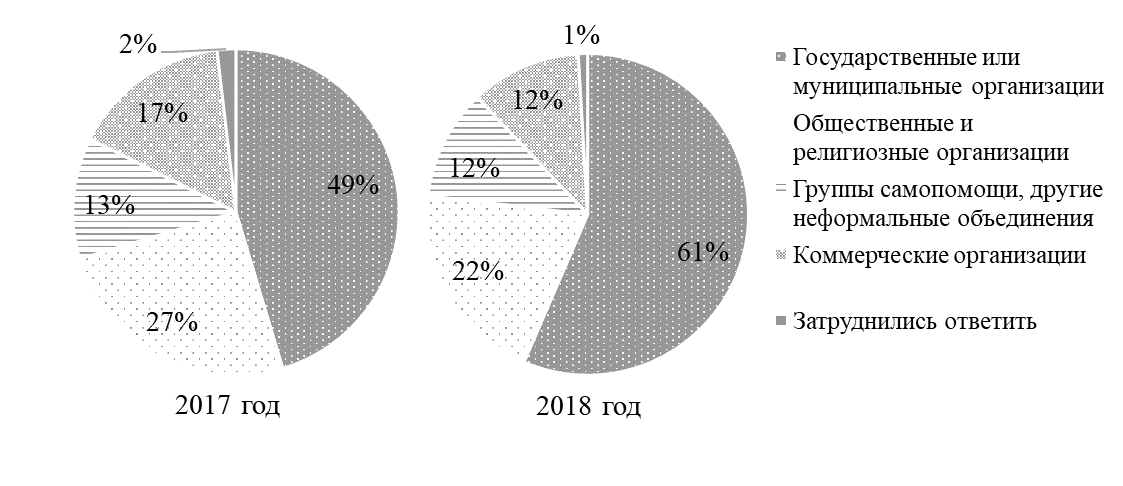 Небольшие формулы, не имеющие самостоятельного значения, набирают внутри текста. Наиболее важные формулы, все нумерованные формулы, а также длинные и громоздкие, содержащие знаки суммирования, произведения и т. п., набирают отдельными строками. Элементы экспликации рекомендуется располагать в подбор (подряд), через точку с запятой, не в редакторе формул. В экспликации должна соблюдаться последовательность расположения обозначений в формуле. Если правая часть формулы является дробью, то сначала поясняют обозначения величин числителя, затем — знаменателя.Математические символы латинского алфавита набирают светлым курсивом, буквы русского и греческого — светлым прямым; химические символы (Ag, Cu) — светлым прямым; сокращенные обозначения физических величин и единиц измерения (м, кВт, с/м) — светлым прямым без точек. Числа и дроби в формулах всегда должны быть набраны прямым шрифтом.Всегда набирают прямым шрифтом такие величины, как sin, tg, cos, max, min, log, det, exp и т. д. Знаки математических действий и соотношений, а также знаки геометрических образов, как, например: =, ≠, <, >, +, −, ×, Δ, Π, отбивают от предыдущих и последующих элементов формулы. Не допускается автонумерация формул, таблиц, рисунков (все набирается вручную).При наборе должны различаться длинные тире (—) (Alt + 0151), короткие тире (–) (Alt + 0150), и дефисы (-). Между цифрами ставят короткое тире (35–40), между словами — длинное. Кавычки — «елочки». Для выделений используется п/ж и курсивный шрифт. Не должно быть подчеркиваний. Между инициалами и после них (перед фамилией) ставится неразрывный пробел. Количественные числительные всегда пишутся без наращения (15 экземпляров), с наращением — порядковые (21-й ряд; 17%-й раствор).Источники располагаются после статьи в алфавитном порядке. Ссылка на источник в тексте статьи оформляется в квадратных скобках — [1, с. 45].Не рекомендуется «засорять» библиографический список источниками, которые там быть не должны. Однозначный критерий того, что источник не должен быть включен в пристатейный библиографический список — отсутствие у него конкретного автора. Это: законы, подзаконные акты, стандарты (включая ГОСТ), статьи из словарей и энциклопедий, страницы сайтов, для материалов которых не указан конкретный автор и другие подобные материалы. Они оформляются как сноски внизу страницы по ходу текста статьи.Важнейшее правило формирования списка — в него обязательно включаются любые научные труды и публикации — статьи, монографии, диссертации, книги и т. п. Включаемые в состав пристатейных списков монографии не должны быть «старше» статьи более чем на 10 лет. Исключение составляют «классические» труды, но и в этом случае отсылка на них должна быть абсолютно оправданна.Образец оформления источников к статьеКнига до трех авторовКовшиков В. А., Глухов В. П. Психолингвистика: теория речевой деятельности: учеб. пособие. — М.: Астрель; Тверь: АСТ, 2006. — 319 с. Книга более трех авторовВалукин М. Е., Захаров М. П., Иванова С. А. [и др.]. Эволюция движений в мужском классическом танце. — М.: ГИТИС, 2006. — 251 с.Научно-практический постатейный комментарий к законодательству о третейских судах / М. Н. Акуев, М. А. Акчурина, Т. К. Андреева [и др.]; под общ. ред. В. В. Хвалея. — М. : РАА, 2017. — 935 с. ДиссертацияКротов А. В. Конституционное право граждан на информацию и свободу информации : дис. ... канд. юрид. наук / А. В. Кротов. — Казань, 2007. Журнал, сборникЕфимова Т. Н., Кусакин А. В. Охрана и рациональное использование болот в Республике Марий Эл // Проблемы региональной экологии. — 2007. — № 1. — С. 80–86.Кефели И. Ф. Жизненный мир человека в тисках Четвертой промышленной революции // Четвертая промышленная революция: реалии и современные вызовы : сб. мат. междунар. научн. конф. «X юбилейные Санкт-Петербургские социологические чтения», 13–14 апреля 2018 г. — СПб.: СПбПУ, 2018.Электронный ресурсДирина А. И. Право военнослужащих Российской Федерации на свободу ассоциаций [Электронный ресурс] // Военное право: сетевой журнал. — URL: http://www.voennoepravo.ru/node/2149 (дата обращения: 19.09.2007).Законодательные актыО землеустройстве: федер. закон от 18 июня 2001 г. № 78-Ф3 // Российская газета. — 2001. — 23 июня. — С. 3.При отправлении статьи название файла с статьей должно соответствовать ее автору, а также планируемой секции, например, Петров_секция2.пример статьиПетров Иван Иванович,докт. эконом. наук, профессор Московского государственного университета, г. МоскваНАЗВАНИЕ НАЗВАНИЕ НАЗВАНИЕАННОТАЦИЯТекст. Текст. Текст. Текст. Текст. Текст. Текст. Текст. Текст. Текст. Текст. Текст. Текст. Текст. Текст.Ключевые слова: Текст. Текст. Текст. Текст. Текст.Petrov I.I., Doctor in Economics, Professor of MSU, MoscowTITLE/ TITLE. TITLEABSTRACTText. Text. Text. Text. Text. Text. Text. Text. Text. Text. Text. Text. Text. Text. Text. Text. Text. Text. Text. Text. TextKeywords: Text. Text. Text. Text. Text. Text. Text. Text. Text. Text. Text. Text. Text. Text. Text.ВведениеТекст статьи. Текст статьи. Текст статьи. Текст статьи. Текст статьи. Текст. Текст статьи. Текст статьи. Текст статьи. Текст статьи. Текст статьи. Текст статьи. Текст статьи [1, с. 10-13]. Текст статьи. Текст статьи. Текст статьи. Текст статьи. Текст статьи. Текст статьи. Текст статьи. Текст статьи. Текст статьи.Материалы и методыТекст статьи. Текст статьи. Текст статьи. Текст статьи. Текст статьи. Текст статьи. Текст статьи. Текст статьи. Текст статьи. Текст статьи. Текст статьи.Таблица 1Название таблицыТекст статьи. Текст статьи. Текст статьи. Текст статьи. Текст статьи. Текст статьи. Текст статьи. Текст статьи [2, с. 28]. Текст статьи.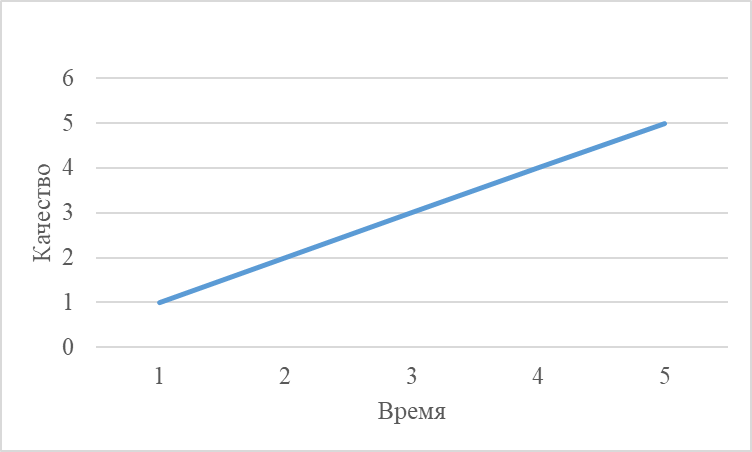 Рисунок 1. Название рисункаТекст статьи. Текст статьи. Текст статьи. Текст статьи. Текст статьи. Текст статьи. Текст статьи. Текст статьи. Текст статьи. Текст статьи. Текст статьи. Текст статьи. Текст статьи. Текст статьи. статьи. Текст статьи. Текст статьи. Текст статьи.РезультатыТекст статьи. Текст статьи. Текст статьи. статьи. Текст статьи. Текст статьи. Текст статьи. Текст статьи. Текст статьи. Текст статьи. Текст статьи. Текст статьи. Текст статьи. Текст статьи. Текст статьи. Текст статьи.Формула										(1)где     – функция;  – аргумент; – параметр; Текст статьи [3]. Текст статьи. Текст статьи. Текст статьи. Текст статьи. Текст статьи. Текст статьи. Текст статьи. Текст статьи. Текст статьи. Текст статьи. Текст статьи. Текст статьи.ОбсуждениеТекст статьи. Текст статьи. Текст статьи. Текст статьи. Текст статьи. Текст статьи. Текст статьи. Текст статьи. Текст статьи. Текст статьи. Текст статьи. Текст статьи. Текст статьи.Список литературы1. Иванов М.В., Смирнов А.В. Аналитическая модель системы обеспечения безопасности // Национальная безопасность и стратегическое планирование. – 2012. – № 1.– C. 91–95.2. Калинин Е.В., Кузнецов В.М., Мелентьев С.А., Новиков П.А., Степанов М.Р.  Проблем безопасности народного хозяйства //Управление социально-экономическими системами. – 2007. – № 3. – С. 15-21.3. Лубский А. Этнократия как политическая реальность. [Электронный ресурс]. – URL: http://evrazia.org/article/2177 (дата обращения 16.02.2023).4. Петров В.П. Теория управления организационными системами. – М.: Высшая школа, 2005. – 584 с.5. Степанов В.О., Петров В.Н., Антипов В.Г. Особенности применения средств обнаружения вторжений // Информационная безопасность. – 2004. – Т.52, Вып.1. – С.37–41.ПРИЛОЖЕНИЕ 2СОГЛАСИЕ 
НА ОБРАБОТКУ ПЕРСОНАЛЬНЫХ ДАННЫХ Я, _______________________________________________________________,(ФИО)паспорт ___________ выдан _______________________________________________,         (серия, номер)                                                                        (когда и кем выдан)адрес регистрации:______________________________________________________,в соответствии с требованиями статьи 9 Федерального закона от 27.07.2006 № 152-ФЗ «О персональных данных», даю свое согласие на обработку Федеральному государственному бюджетному образовательному учреждению высшего образования «Российская академия народного хозяйства и государственной службы при Президенте Российской Федерации» (далее- РАНХиГС) моих персональных данных, относящихся исключительно к перечисленным ниже категориям персональных данных: фамилия, имя, отчество; должность, место работы/учебы со страной и городом, ученая степень, ученое звание, электронная почта. Я даю согласие на использование персональных данных исключительно в целях подготовки к изданию, изданию и размещению в открытом доступе материалов и информации в составе сборника трудов XVI-й научно-практической конференции «Государство и бизнес. Современные риски, проблемы и тенденции развития   экономики России», а также на хранение данных об этих результатах на электронных носителях, электронных базах данных, репозитариях и в сети интернет.Настоящее согласие предоставляется мной на осуществление действий в отношении моих персональных данных, которые необходимы для достижения указанных выше целей, включая (без ограничения) сбор, систематизацию, накопление, хранение, уточнение (обновление, изменение), использование, передачу третьим лицам для осуществления действий по обмену информацией, обезличивание, блокирование персональных данных, а также осуществление любых иных действий, предусмотренных действующим законодательством Российской Федерации.Я проинформирован, что РАНХиГС гарантирует обработку моих персональных данных в соответствии с действующим законодательством Российской Федерации как неавтоматизированным, так и автоматизированным способами.Я предупрежден, что имею бесплатный доступ к моим персональным данным и право на полную информацию об их содержании.Данное согласие действует до достижения целей обработки персональных данных или в течение срока хранения информации.Данное согласие может быть отозвано в любой момент по моему письменному заявлению.  Я подтверждаю, что, давая такое согласие, я действую по собственной воле и в своих интересах. Об ответственности за достоверность предоставляемых мною персональных данных предупрежден(а).Контактный(е) телефон(ы): __________________________________________ "____" ___________ 20__ г.                       _______________ /_______________/                                                                                  Подпись            Расшифровка подписиИнформация об авторе/соавторе на русском языкеИнформация об авторе/соавторе на русском языкеФИО Фамилия, имя, отчество – полностью Место работы/учебысо страной и городомПолное официальное название, на русском языке, в именительном падеже + страна, город по месту работы (учебы) (НОУ ВПО «Институт государственного управления, права и инновационных технологий», Россия, Москва)Должность Ученая степень ЗванияЭлектронная почтаДля автора и каждого соавтора указывается свой обязательно действующий адресСведения об авторах/соавторах на английском языкеСведения об авторах/соавторах на английском языкеФИО Фамилия, имя, отчество – полностью. Будьте внимательны и всегда используйте один и тот же вариант транслитерации ваших ФИО. Помните, что для систем цитирования — Vasil’ev Nikolay Aleksandrovich и Vasil’ev Nikolaj Aleksandrovich — два разных человека Место работы/учебыПолное официальное название, на русском языке, в именительном падеже + страна, город по месту работы (учебы)Должность Ученая степень ЗванияМетаданные на русском языкеМетаданные на русском языкеНазвание статьи Название пишется строчными (маленькими) буквами, используя заглавные буквы только там, где это необходимо (в начале первого слова, в названиях и именах собственных и т. п.). Избегайте использования любых аббревиатур и сокращений. Точка после заглавия НЕ ставитсяАннотация
(мин. объем — 150 слов, макс. – 300)При написании аннотации избегайте использования любых аббревиатур и сокращений. Употребляйте выражения «Автором представлен…», «В статье…» и т. д. Рекомендуем Вам ознакомиться со статьей «Правила написания аннотации» П. В. Сысоева: http://finis.rsue.ru/Docs/pravila.pdfКлючевые слова(мин. объем – 10 слов)Ключевые слова и словосочетания разделяются символом; (точка с запятой). Недопустимо использование любых аббревиатур и сокращенийМетаданные на английском языкеМетаданные на английском языкеНазвание статьиAbstractАнглоязычная аннотация должна представлять собой перевод русскоязычной. Использование машинных переводчиков и различных интернет-сервисов, выполняющих автоматический перевод, недопустимоKeywords:ТекстТекстТекстТекстТекстТекстТекстТекстТекстТекстТекстТекстТекстТекстТекстТекстТекстТекстТекстТекст